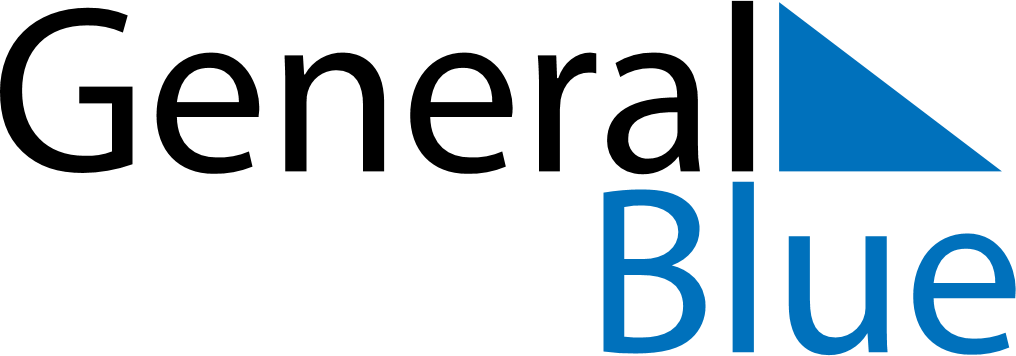 May 2024May 2024May 2024May 2024May 2024May 2024Merkenbach, GermanyMerkenbach, GermanyMerkenbach, GermanyMerkenbach, GermanyMerkenbach, GermanyMerkenbach, GermanySunday Monday Tuesday Wednesday Thursday Friday Saturday 1 2 3 4 Sunrise: 6:00 AM Sunset: 8:46 PM Daylight: 14 hours and 46 minutes. Sunrise: 5:59 AM Sunset: 8:48 PM Daylight: 14 hours and 49 minutes. Sunrise: 5:57 AM Sunset: 8:50 PM Daylight: 14 hours and 52 minutes. Sunrise: 5:55 AM Sunset: 8:51 PM Daylight: 14 hours and 56 minutes. 5 6 7 8 9 10 11 Sunrise: 5:53 AM Sunset: 8:53 PM Daylight: 14 hours and 59 minutes. Sunrise: 5:52 AM Sunset: 8:54 PM Daylight: 15 hours and 2 minutes. Sunrise: 5:50 AM Sunset: 8:56 PM Daylight: 15 hours and 5 minutes. Sunrise: 5:48 AM Sunset: 8:57 PM Daylight: 15 hours and 9 minutes. Sunrise: 5:47 AM Sunset: 8:59 PM Daylight: 15 hours and 12 minutes. Sunrise: 5:45 AM Sunset: 9:00 PM Daylight: 15 hours and 15 minutes. Sunrise: 5:44 AM Sunset: 9:02 PM Daylight: 15 hours and 18 minutes. 12 13 14 15 16 17 18 Sunrise: 5:42 AM Sunset: 9:03 PM Daylight: 15 hours and 21 minutes. Sunrise: 5:40 AM Sunset: 9:05 PM Daylight: 15 hours and 24 minutes. Sunrise: 5:39 AM Sunset: 9:06 PM Daylight: 15 hours and 27 minutes. Sunrise: 5:38 AM Sunset: 9:08 PM Daylight: 15 hours and 30 minutes. Sunrise: 5:36 AM Sunset: 9:09 PM Daylight: 15 hours and 33 minutes. Sunrise: 5:35 AM Sunset: 9:11 PM Daylight: 15 hours and 35 minutes. Sunrise: 5:33 AM Sunset: 9:12 PM Daylight: 15 hours and 38 minutes. 19 20 21 22 23 24 25 Sunrise: 5:32 AM Sunset: 9:13 PM Daylight: 15 hours and 41 minutes. Sunrise: 5:31 AM Sunset: 9:15 PM Daylight: 15 hours and 43 minutes. Sunrise: 5:30 AM Sunset: 9:16 PM Daylight: 15 hours and 46 minutes. Sunrise: 5:28 AM Sunset: 9:18 PM Daylight: 15 hours and 49 minutes. Sunrise: 5:27 AM Sunset: 9:19 PM Daylight: 15 hours and 51 minutes. Sunrise: 5:26 AM Sunset: 9:20 PM Daylight: 15 hours and 53 minutes. Sunrise: 5:25 AM Sunset: 9:21 PM Daylight: 15 hours and 56 minutes. 26 27 28 29 30 31 Sunrise: 5:24 AM Sunset: 9:23 PM Daylight: 15 hours and 58 minutes. Sunrise: 5:23 AM Sunset: 9:24 PM Daylight: 16 hours and 0 minutes. Sunrise: 5:22 AM Sunset: 9:25 PM Daylight: 16 hours and 2 minutes. Sunrise: 5:21 AM Sunset: 9:26 PM Daylight: 16 hours and 4 minutes. Sunrise: 5:20 AM Sunset: 9:27 PM Daylight: 16 hours and 6 minutes. Sunrise: 5:20 AM Sunset: 9:28 PM Daylight: 16 hours and 8 minutes. 